Hola! Kiinnostaisiko työt Kupliksella? 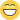 Kupliksessa on N Y T rekry käynnissä ja haluamme tarjota nimenomaan teille aksulaisille ensisijaisen mahdollisuuden hakea meille töihin ennen avointa rekryä!Me tarjoamme:
-Työvuoroja 2-3/viikko , työtuntimäärät vaihtelevat 4-8h/vuoro
-Ravintola-alan TES:in mukaisen palkan (laskutus onnistuu myös, tällöin "palkka" 14€/h)
-Mukavat työkaverit ja hauskan työilmapiirin 
-Koskari-kortin, millä pääset käsiksi erilaisiin alennuksiin Koskikeskuksen liikkeistä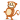 Sinä olet: (kuten usein me akatemialaiset ollaankin :D)
-Sosiaalinen ja asiakaspalveluhenkinen
-Oma-aloitteinen, positiivinen ja joustava
-Hygieniapassin suorittanut (tai suorittaminen 3kk:n sisällä töiden alkamisesta)Kupliksella pääasialliset työtehtäväsi ovat: tuotteiden valmistaminen ja myyminen (kuplavohvelit ja kuplatee) , asiakaspalvelu, siivoaminen, sekä muut kahvilatyöntekijän työtehtävät.
Työaika on 10:30 - 20:00 ja tulee asettumaan tälle välille työvuorosta riippuen. (Esim. 10:30-18:00 tai 15:00 - 20:00)
Työvuorossa ollaan pääosin kaksin, mutta välillä (esim viikonloppuisin) myös kolmistaan.
Työ ei edellytä aiempaa kahvila/ravintola-alan kokemusta, mutta katsotaan toki eduksi; tärkeintä on hyvä asenne ja asiakaspalveluhenkisyys!Työsuhde on ainakin aluksi nollatuntisopimuksellinen, joten se ei sido kumpaakaan osapuolta mihinkään tiettyyn tuntimäärään, mutta tällä hetkellä on tarjolla ainakin 2-3 työvuoroa/viikkoon. Paikka täytetään heti sopivan woffelisankarin löydyttyä! Lisätietoja voi kysyä ja hakemuksia lähettää mun sähköpostiin "aaron.taivalsalmi@e3a.fi". Hakemuksen ei tarvitse olla mikään esseen pituinen teksti, riittää kun lyhyesti kerrot, että millanen tyyppi oot ja minkälaista kokemusta löytyy.Kyseinen rekryteksti on kirjoitettu ja julkaistu 14.4. Proakatemian ”Projektit ja työtarjoukset” Teams-kanavalle.